           Rancho Santiago Community College District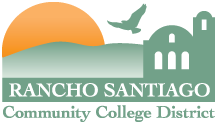  Safety and SecurityCrime Log           Rancho Santiago Community College District Safety and SecurityCrime Log           Rancho Santiago Community College District Safety and SecurityCrime Log           Rancho Santiago Community College District Safety and SecurityCrime Log           Rancho Santiago Community College District Safety and SecurityCrime Log           Rancho Santiago Community College District Safety and SecurityCrime LogDate/TimeReport #Event TypeLocationDisposition12/01/2022 – 8:30pm22-296Petty Theft: BicycleSanta Ana College : Buildings : VL VillageClosed